REVISIÓN PARCIAL DE LAS DIRECTRICES DE EXAMEN DE LA ESPINACADocumento preparado por un experto de los Países BajosDescargo de responsabilidad: el presente documento no constituye un documento de política u orientación de la UPOV	El presente documento tiene por objeto exponer una propuesta de revisión parcial de las directrices de examen de la espinaca (documento TG/55/7 Rev. 5).	En su quincuagésima segunda sesión, celebrada en Beijing (China) del 17 al 21 de septiembre de 2018, el Grupo de Trabajo Técnico sobre Hortalizas (TWV) examinó una propuesta de revisión parcial de las directrices de examen de la espinaca (Spinacea oleracea L.) conforme a los documentos TG/55/7 Rev. 5 y TWV/52/6 “Partial Revision of the Test Guidelines for Spinach” y propuso efectuar una revisión de dichas directrices según se indica a continuación (véanse los párrafos 71 y 72 del documento TWV/52/20 “Report”):Revisión del carácter 18 “Resistencia a Peronospora farinosa f. sp. spinaciae”: adición de la “raza Pfs: 17”, con inclusión de variedades ejemplo; revisión de la explicación Ad. 18 del capítulo 8.2 “Explicaciones relativas a caracteres individuales”;incorporación de la “raza Pfs: 17” a la sección 7.3 “Otra información” del cuestionario técnico. 	Los cambios propuestos se indican a continuación como texto sombreado en gris y subrayado (si se trata de una inserción) o tachado (si se trata de una supresión).Propuesta de modificación del carácter 18 “Resistencia a Peronospora farinosa f. sp. spinaciae”Explicación actualAd. 18: Resistencia a Peronospora farinosa f. sp. spinaciaeMantenimiento de razasNaturaleza del medio:	Plantas huésped vivas, disponibles en: 		Naktuinbouw		P.O. Box 40		NL-2370 AA Roelofarendsveen		Netherlands		www.naktuinbouw.com	o material vegetal con esporas almacenado a -20°C durante un año como máximoEjecución del examenEstado de desarrollo de las plantas:	Primeros cotiledones/hojas, plantas de 11 días.Temperatura:	15°C durante el día/12ºC durante la nocheLuz:	15 horas al día después de la emergenciaMétodo de cultivo:	En tierra, en macetas o bandejas, en invernadero o cámara de crecimiento.Método de inoculación:	Se lavan a fondo las hojas con esporas, tomadas de plantas huésped infectadas siete días antes, en agua estéril (máximo de 150 ml de agua por cada 224 plantas). Se pasa la suspensión de esporas por un filtro de muselina y se rocía en las plantas objeto de examen hasta que el inóculo cubra las hojas, pero sin desbordarse. 150 ml de suspensión son bastantes para infectar un máximo de 3 x 224 plantas. La densidad de las esporas es de 20.000 a 100.000 conidias/ml de agua. La suspensión de esporas deberá utilizarse inmediatamente. Observaciones:	El mildiú velloso de la espinaca se transmite por el viento. Las plantas con esporas deben mantenerse en envases cerrados o cámaras aisladas para impedir que se mezclen las bacterias. Es necesario llevar a cabo controles de resistencia en cada multiplicación y en cada ensayo para garantizar la identidad de las razas.	Es fundamental mantener unas condiciones adecuadas de luz y de humedad durante el desarrollo de las plántulas y la incubación. El grado de humedad óptimo está en torno al 80-90% RH y permite el crecimiento de las plantas y los hongos; una luz demasiado viva impedirá la germinación de esporas y la infección.	El ensayo se realiza en invierno y se protege contra el sol directo. Tras la inoculación, las plantas permanecen tres días bajo una cobertura de plástico, y a continuación el plástico se levanta ligeramente durante el día.Duración del examen - Multiplicación	las esporas se cultivan siete días después de la inoculación- De la siembra a la inoculación:	11 días- De la inoculación a la evaluación:	10 díasNúmero de plantas examinadas	20 plantas como mínimoEvaluación de la infección:	Normalmente, las plantas resisten por completo a la infección, aunque a veces se observan manchas necróticas. Las plantas susceptibles a la infección muestran varios grados de esporulación. La esporulación es visible en las hojas en forma de cobertura gris, comenzando por la parte más húmeda, en la cara abaxial.Variedades diferenciales para identificar las razas	Las razas Pfs: 1-8 y 10-16 de Peronospora farinosa f. sp. spinaciae se definen mediante una serie normalizada de variedades diferenciales con arreglo al cuadro a continuación: Nota explicativa: R = resistencia presente; S = resistencia ausente, susceptibleNueva explicación propuestaMantenimiento de razasNaturaleza del medio:	Plantas huésped vivas, disponibles en: 		Naktuinbouw		P.O. Box 40		NL-2370 AA Roelofarendsveen		Netherlands		www.naktuinbouw.com	o material vegetal con esporas almacenado a -20°C durante un año como máximoEjecución del examenEstado de desarrollo de las plantas:	Primeros cotiledones/hojas, plantas de 11 días.Temperatura:	15°C durante el día/12ºC durante la nocheLuz:	15 horas al día después de la emergenciaMétodo de cultivo:	En tierra, en macetas o bandejas, en invernadero o cámara de crecimiento.Método de inoculación:	Se lavan a fondo las hojas con esporas, tomadas de plantas huésped infectadas siete días antes, en agua estéril (máximo de 150 ml de agua por cada 224 plantas). Se pasa la suspensión de esporas por un filtro de muselina y se rocía en las plantas objeto de examen hasta que el inóculo cubra las hojas, pero sin desbordarse. 150 ml de suspensión son bastantes para infectar un máximo de 3 x 224 plantas. La densidad de las esporas es de 20.000 a 100.000 conidias/ml de agua. La suspensión de esporas deberá utilizarse inmediatamente. Observaciones:	El mildiú velloso de la espinaca se transmite por el viento. Las plantas con esporas deben mantenerse en envases cerrados o cámaras aisladas para impedir que se mezclen las bacterias. Es necesario llevar a cabo controles de resistencia en cada multiplicación y en cada ensayo para garantizar la identidad de las razas.	Es fundamental mantener unas condiciones adecuadas de luz y de humedad durante el desarrollo de las plántulas y la incubación. El grado de humedad óptimo está en torno al 80-90% RH y permite el crecimiento de las plantas y los hongos; una luz demasiado viva impedirá la germinación de esporas y la infección.	El ensayo se realiza en invierno y se protege contra el sol directo. Tras la inoculación, las plantas permanecen tres días bajo una cobertura de plástico, y a continuación el plástico se levanta ligeramente durante el día.Duración del examen - Multiplicación	las esporas se cultivan siete días después de la inoculación- De la siembra a la inoculación:	11 días- De la inoculación a la evaluación:	10 díasNúmero de plantas examinadas	20 plantas como mínimoEvaluación de la infección	Normalmente, las plantas resisten por completo a la infección, aunque a veces se observan manchas necróticas. En algunas variedades, el nivel de resistencia puede ser levemente inferior. Ese nivel se indica en el cuadro mediante (R) y puede dar lugar, por ejemplo, a una ligera esporulación apical.Las plantas susceptibles a la infección muestran varios grados de esporulación. La esporulación es visible en las hojas en forma de cobertura gris, comenzando por la parte más húmeda, en la cara abaxial.Variedades diferenciales para identificar las razasReacciones de resistencia a las enfermedades de las razas de mildiú velloso de la espinaca en los diferenciales del Grupo Internacional de Trabajo sobre Peronospora (IWGP) Las razas Pfs: 1-8 y 10-16 17 de Peronospora farinosa f. sp. spinaciae se definen mediante una serie normalizada de variedades diferenciales con arreglo al cuadro a continuación: En el Naktuinbouw pueden obtenerse diferenciales y aislados tipo:NaktuinbouwP.O. Box 40NL-2370 AA RoelofarendsveenPaíses Bajoswww.naktuinbouw.comNota explicativa: S = susceptible; R o (R) = resistente(el cuadro puede consultarse en http://www.worldseed.org)Propuesta de incorporación de la “raza Pfs: 17” a la sección 7.3 “Otra información” del cuestionario técnico“7.3	Otra información	[…]	b)	Resistencia a plagas y enfermedades		(i)	Resistencia a Peronospora farinosa f. sp. spinaciaeRaza Pfs: 1	[   ]  ausente	[   ]  presente		[   ]  no examinadaRaza Pfs: 2	[   ]  ausente	[   ]  presente		[   ]  no examinadaRaza Pfs: 3	[   ]  ausente	[   ]  presente		[   ]  no examinadaRaza Pfs: 4	[   ]  ausente	[   ]  presente		[   ]  no examinadaRaza Pfs: 5	[   ]  ausente	[   ]  presente		[   ]  no examinadaRaza Pfs: 6	[   ]  ausente	[   ]  presente		[   ]  no examinadaRaza Pfs: 7	[   ]  ausente	[   ]  presente		[   ]  no examinadaRaza Pfs: 8	[   ]  ausente	[   ]  presente		[   ]  no examinadaRaza Pfs: 10	[   ]  ausente	[   ]  presente		[   ]  no examinadaRaza Pfs: 11	[   ]  ausente	[   ]  presente		[   ]  no examinadaRaza Pfs: 12	[   ]  ausente	[   ]  presente		[   ]  no examinadaRaza Pfs: 13	[   ]  ausente	[   ]  presente		[   ]  no examinadaRaza Pfs: 14	[   ]  ausente	[   ]  presente		[   ]  no examinadaRaza Pfs: 15	[   ]  ausente	[   ]  presente		[   ]  no examinadaRaza Pfs: 16	[   ]  ausente	[   ]  presente		[   ]  no examinadaRaza Pfs: 17	[   ]  ausente	[   ]  presente		[   ]  no examinada		[…]”[Fin del documento]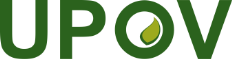 SUnión Internacional para la Protección de las Obtenciones VegetalesComité de Redacción AmpliadoGinebra, 26 y 27 de marzo de 2019TC-EDC/Mar19/7Original: InglésFecha: 1 de febrero de 2019
English
français
Deutsch
españolExample Varieties
Exemples
Beispielssorten
Variedades ejemplo
Note/
Nota18.

(+)VGResistance to Peronospora farinosa f. sp. spinaciae (Pfs)Résistance à Peronospora farinosa f. sp. spinaciae (Pfs)Resistenz gegen Peronospora farinosa f. sp. spinaciae (Pfs)Resistencia a Peronospora 
farinosa f. sp. spinaciae (Pfs)[18.1 to 18.10 ][18.1 à 18.10 ][18.1 bis 18.10 ][18.1 a 18.10 ]-----------------------------------------------------------------------------------------------------------------------------------------------18.11Race Pfs: 12Race Pfs: 12Pathotyp Pfs: 12Raza Pfs: 12QLabsentabsentefehlendausenteBoeing, Campania1presentprésentevorhandenpresenteFinch, Pigeon, Red Kitten, Zebu9-----------------------------------------------------------------------------------------------------------------------------------------------18.12Race Pfs: 13Race Pfs: 13Pathotyp Pfs: 13Raza Pfs: 13QLabsentabsentefehlendausenteCampania1presentprésentevorhandenpresenteBoeing, Lion9-----------------------------------------------------------------------------------------------------------------------------------------------18.13Race Pfs: 14Race Pfs: 14Pathotyp Pfs: 14Raza Pfs: 14QLabsentabsentefehlendausenteCampania, Pigeon 1presentprésentevorhandenpresenteCaliflay, Lion9-----------------------------------------------------------------------------------------------------------------------------------------------18.14Race Pfs: 15Race Pfs: 15Pathotyp Pfs: 15Raza Pfs: 15QLabsentabsentefehlendausenteCaladonia1presentprésentevorhandenpresentePigeon9-----------------------------------------------------------------------------------------------------------------------------------------------18.15Race Pfs: 16Race Pfs: 16Pathotyp Pfs: 16Raza Pfs: 16QLabsentabsentefehlendausenteMeerkat 1presentprésentevorhandenpresenteCaladonia9-----------------------------------------------------------------------------------------------------------------------------------------------18.16Race Pfs: 17Race Pfs: 17Pathotyp Pfs: 17Raza Pfs: 17QLabsentabsentefehlendausentePigeon1presentprésentevorhandenpresenteHydrus9Variedad diferencialPfs: 1Pfs: 2Pfs: 3Pfs: 4Pfs: 5Pfs: 6Pfs: 7Pfs: 8Pfs: 10Pfs: 11Pfs: 12Pfs: 13Pfs: 14Pfs: 15Pfs: 16ViroflaySSSSSSSSSSSSSSSResistoflayRRSSSSSSSSSSSSSCaliflayRSRSRSSRSRRSRSRClermontRRRRSSSSSSSSSRSCampaniaRRRRRSRSSRS SSRRBoeingRRRRRRRSSRSRSRRLionRRRRRRRRSRRRRRRLazioRRRRRRRRRSSSSRSWhaleRRRRRRRRSRRSRSRPigeonRRRRRRRRRRRRSRSCaladoniaRRRRRRRRRRRRRSRMeerkatRRRRRRRRRRRRRRSRaza de Pfs:Raza de Pfs:Raza de Pfs:Raza de Pfs:Raza de Pfs:Raza de Pfs:Raza de Pfs:Raza de Pfs:Raza de Pfs:Raza de Pfs:Raza de Pfs:Raza de Pfs:Raza de Pfs:Raza de Pfs:Raza de Pfs:Raza de Pfs:Raza de Pfs:Variedad diferencial/línea casi isogénica (NIL) 1234567810111213141516 17ViroflaySSSSSSSSSSSSSSSSNIL 5RRSSSSSSSSSSSSSSNIL 3RSRSRSSRSRRSRSRSNIL 4RRRRSSSSSSSSSRSSNIL 6RSRRRSRSSRS(R)SRRSNIL 1RRRRRRRSSRSRSRRSWhaleRRR(R)R(R)(R)R(R)RRSR(R)RSPigeonRRRRRRRRRRRRSRSSCaladoniaRRRRRRRRRRRRRSRSMeerkatRRRRRRRRRRRRRRS(R)HydrusRRRRRRRRRRRRRRRR